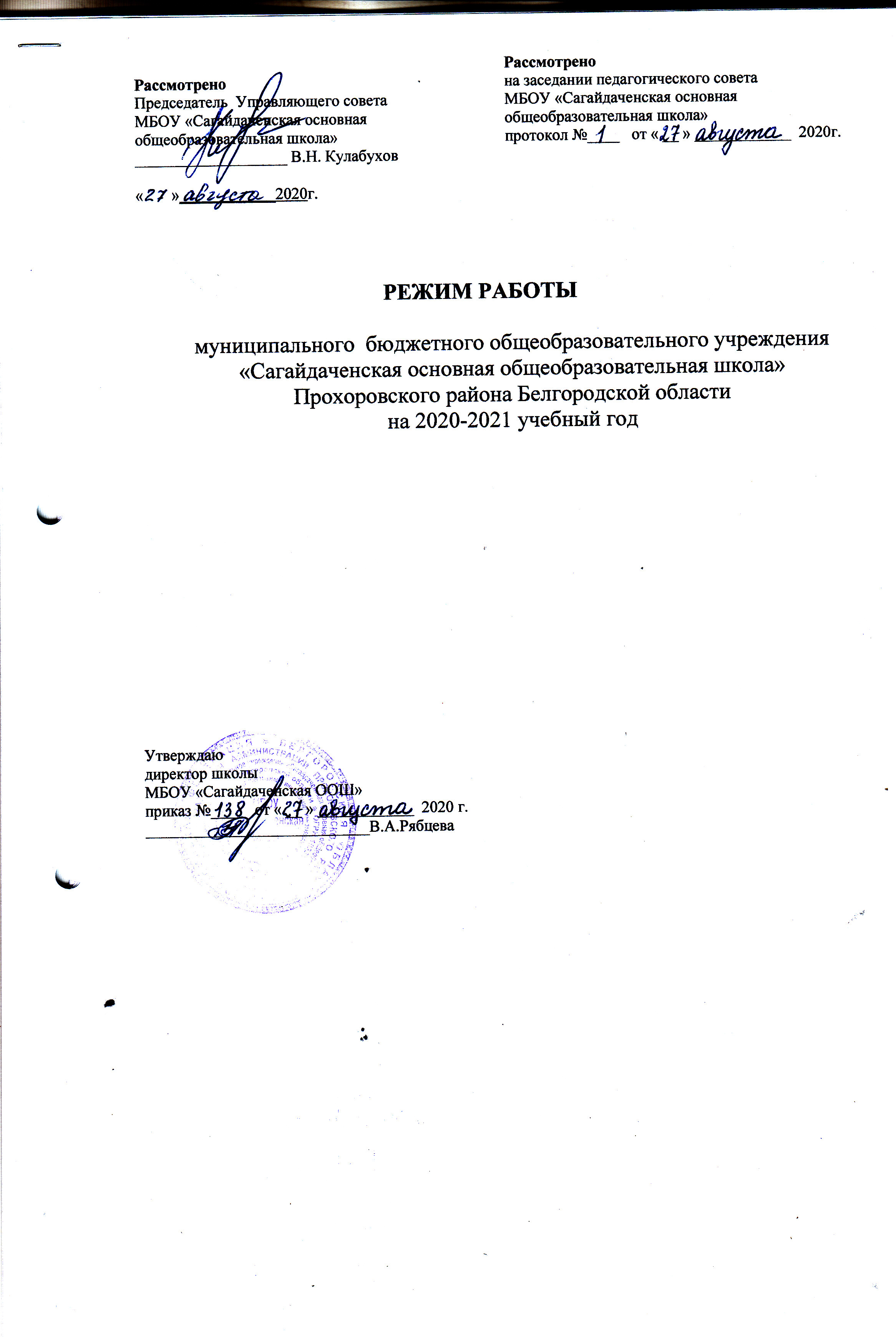 1.В режиме 5-дневной недели обучается  1,3,4-9 классы.2.Количество классов-комплектов: всего – 7/17 человек1 ступень                 2 ступень1 класс – 2              5 класс – 33 класс – 1               6 класс – 14 класс – 2               7 класс – 2                                 8 класс – 3                                 9 класс - 3всего:   2 класса–комплекта, 5  человеквсего:  5 классов- комплектов, 12 человек3. Обучение ведется в первую смену.4. Начало учебных занятий – 8.00ч.5. Продолжительность уроков: 1 класс – 35 мин.(1-я и 2-я четверть),  40 мин.(3-я и 4-я четверть),3– 9 классы 40 мин.6.Режим дня МОУ «Сагайдаченская ООШ»  по уровням образования и классам в рабочие дни (понедельник-пятница). В пятницу самоподготовка не предусмотрена, т.к. нет домашнего задания.В соответствии с п.2.9.18.  СанПиН 2.4.2.1178-02 при проведении ежедневной динамической паузы разрешается удлинять большую перемену до 45 мин, из которых не менее 30 мин отводится на организацию двигательноактивных видов деятельности обучающихся7. Кружки, секции  проводятся в  дни с наименьшим  количеством уроков.Минимальная продолжительность учебного года:                                1 класс – 33 учебных недели.                                3-9 классы – 34 учебных недель.8. Группы продленного дня нет.                                   Дополнительное образованиеУчебная деятельность школы имеет логическое продолжение в программах дополнительного образования. Основная задача дополнительного образования – создать условия для самоопределения, самовыражения учащихся,  развития и реализации их творческих, интеллектуальных возможностей, что отражено в учебном плане дополнительного образования (9 часов) и согласно лицензии.Внеурочная деятельность для обучающихся 1-го класса Внеурочная деятельность для обучающихся 3-го класса Внеурочная деятельность для обучающихся 4-го класса Внеурочная деятельность для обучающихся 5-го класса Внеурочная деятельность для обучающихся 6-го класса Внеурочная деятельность для обучающихся 7-го класса Внеурочная деятельность для обучающихся 8-го класса Внеурочная деятельность для обучающихся 9-го класса Время1 класс(21 час)Время3 класс(23 часа)Время4 класс(23 часа)7.45-7.55Зарядка 7.45-7.55Зарядка 7.45-7.55Зарядка 8.00- 8.351 урок8.00- 8.401 урок8.00- 8.401 урок8.35-8.45Перемена 8.40-8.50Перемена8.40-8.50Перемена8.45-9.202 урок8.50-9.302 урок8.50-9.302 урок9.20-9.40Завтрак 9.30-9.50Завтрак9.30-9.50Завтрак9.40-10.30Динамическая пауза9.50-10.303 урок9.50-10.303 урок10.30- 11.053 урок10.30- 10.40Перемена 10.30- 10.40Перемена 11.05-11.15Перемена10.40-11.204 урок10.40-11.204 урок11.15- 11.504 урок11.20-11.40Обед 11.20-11.40Обед 11.50-12.10Обед 11.40-12.205 урок11.40-12.205 урок12.10-12.455 урок12.20-12.30Перемена 12.20-12.30Перемена 12.45-12.55Перемена 12.30-13.106 урок12.30-13.106 урок12.55- 13.30Прогулка, отдых. Классные часы. Внеурочная деятельность.13.10-13.20Перемена 13.10-13.20Перемена 13.30-13.40Прогулка, отдых. Классные часы. Внеурочная деятельность.13.20-14.00Прогулка, отдых. Классные часы. Внеурочная деятельность.  Самоподготовка. Прогулка, отдых. Классные часы. Внеурочная деятельность.  Самоподготовка. Прогулка, отдых. Классные часы. Внеурочная деятельность.  Самоподготовка. 13.40-14.15Прогулка, отдых. Классные часы. Внеурочная деятельность.14.00-14.10Прогулка, отдых. Классные часы. Внеурочная деятельность.  Самоподготовка. Прогулка, отдых. Классные часы. Внеурочная деятельность.  Самоподготовка. Прогулка, отдых. Классные часы. Внеурочная деятельность.  Самоподготовка. 14.15-14.25Прогулка, отдых. Классные часы. Внеурочная деятельность.14.10-14.50Прогулка, отдых. Классные часы. Внеурочная деятельность.  Самоподготовка. Прогулка, отдых. Классные часы. Внеурочная деятельность.  Самоподготовка. Прогулка, отдых. Классные часы. Внеурочная деятельность.  Самоподготовка. 14.25- 14.35Прогулка, отдых. Классные часы. Внеурочная деятельность.14.50-15.00Прогулка, отдых. Классные часы. Внеурочная деятельность.  Самоподготовка. Прогулка, отдых. Классные часы. Внеурочная деятельность.  Самоподготовка. Прогулка, отдых. Классные часы. Внеурочная деятельность.  Самоподготовка. 14.35- 15.10Прогулка, отдых. Классные часы. Внеурочная деятельность.15.00-15.40Прогулка, отдых. Классные часы. Внеурочная деятельность.  Самоподготовка. Прогулка, отдых. Классные часы. Внеурочная деятельность.  Самоподготовка. Прогулка, отдых. Классные часы. Внеурочная деятельность.  Самоподготовка. 15.40-15.50Прогулка, отдых. Классные часы. Внеурочная деятельность.  Самоподготовка. Прогулка, отдых. Классные часы. Внеурочная деятельность.  Самоподготовка. Прогулка, отдых. Классные часы. Внеурочная деятельность.  Самоподготовка. 15.50-16.30Прогулка, отдых. Классные часы. Внеурочная деятельность.  Самоподготовка. Прогулка, отдых. Классные часы. Внеурочная деятельность.  Самоподготовка. Прогулка, отдых. Классные часы. Внеурочная деятельность.  Самоподготовка. Время5 класс(29 часа)Время6 класс(30 часа)Время7 класс(32 часа)Время8 класс(33 часа)Время9 класс(33 часа)7.45-7.55Зарядка 7.45-7.55Зарядка 7.45-7.55Зарядка 7.45-7.55Зарядка 7.45-7.55Зарядка 8.00- 8.401 урок8.00- 8.401 урок8.00- 8.401 урок8.00- 8.401 урок8.00- 8.401 урок8.40-8.50Перемена8.40-8.50Перемена8.40-8.50Перемена8.40-8.50Перемена8.40-8.50Перемена8.50-9.302 урок8.50-9.302 урок8.50-9.302 урок8.50-9.302 урок8.50-9.302 урок9.30-9.40Перемена 9.30-9.40Перемена 9.30-9.40Перемена 9.30-9.40Перемена 9.30-9.40Перемена 9.40-10.203 урок9.40-10.203 урок9.40-10.203 урок9.40-10.203 урок9.40-10.203 урок10.20- 10.40Завтрак 10.20- 10.40Завтрак 10.20- 10.40Завтрак 10.20- 10.40Завтрак 10.20- 10.40Завтрак 10.40-11.204 урок10.40-11.204 урок10.40-11.204 урок10.40-11.204 урок10.40-11.204 урок11.20-11.30Перемена 11.20-11.30Перемена 11.20-11.30Перемена 11.20-11.30Перемена 11.20-11.30Перемена 11.30-12.105 урок11.30-12.105 урок11.30-12.105 урок11.30-12.105 урок11.30-12.105 урок12.10-12.30Обед 12.10-12.30Обед 12.10-12.30Обед 12.10-12.30Обед 12.10-12.30Обед 12.30-13.106 урок12.30-13.106 урок12.30-13.106 урок12.30-13.106 урок12.30-13.106 урок13.10-13.20Перемена 13.10-13.20Перемена 13.10-13.20Перемена 13.10-13.20Перемена 13.10-13.20Перемена 13.20-14.00Прогулка, отдых. Классные часы. Внеурочная деятельность.  Самоподготовка. Занятия в кружках.13.20-14.00Прогулка, отдых. Классные часы. Внеурочная деятельность.  Самоподготовка. Занятия в кружках.13.20-14.007 урок13.20-14.007 урок13.20-14.007 урок14.00-14.10Прогулка, отдых. Классные часы. Внеурочная деятельность.  Самоподготовка. Занятия в кружках.14.00-14.10Прогулка, отдых. Классные часы. Внеурочная деятельность.  Самоподготовка. Занятия в кружках.14.00-14.10Перемена 14.00-14.10Перемена 14.00-14.10Перемена 14.10-14.45Прогулка, отдых. Классные часы. Внеурочная деятельность.  Самоподготовка. Занятия в кружках.14.10-14.45Прогулка, отдых. Классные часы. Внеурочная деятельность.  Самоподготовка. Занятия в кружках.14.10-14.45Прогулка, отдых. Классные часы. Внеурочная деятельность.  Самоподготовка. Занятия в кружках.14.10-14.45Прогулка, отдых. Классные часы. Внеурочная деятельность.  Самоподготовка. Занятия в кружках.14.10-14.45Прогулка, отдых. Классные часы. Внеурочная деятельность.  Самоподготовка. Занятия в кружках.14.45-14.55Прогулка, отдых. Классные часы. Внеурочная деятельность.  Самоподготовка. Занятия в кружках.14.45-14.55Прогулка, отдых. Классные часы. Внеурочная деятельность.  Самоподготовка. Занятия в кружках.14.45-14.55Прогулка, отдых. Классные часы. Внеурочная деятельность.  Самоподготовка. Занятия в кружках.14.45-14.55Прогулка, отдых. Классные часы. Внеурочная деятельность.  Самоподготовка. Занятия в кружках.14.45-14.55Прогулка, отдых. Классные часы. Внеурочная деятельность.  Самоподготовка. Занятия в кружках.14.55-15.30Прогулка, отдых. Классные часы. Внеурочная деятельность.  Самоподготовка. Занятия в кружках.14.55-15.30Прогулка, отдых. Классные часы. Внеурочная деятельность.  Самоподготовка. Занятия в кружках.14.55-15.30Прогулка, отдых. Классные часы. Внеурочная деятельность.  Самоподготовка. Занятия в кружках.14.55-15.30Прогулка, отдых. Классные часы. Внеурочная деятельность.  Самоподготовка. Занятия в кружках.14.55-15.30Прогулка, отдых. Классные часы. Внеурочная деятельность.  Самоподготовка. Занятия в кружках.15.30-15.40Прогулка, отдых. Классные часы. Внеурочная деятельность.  Самоподготовка. Занятия в кружках.15.30-15.40Прогулка, отдых. Классные часы. Внеурочная деятельность.  Самоподготовка. Занятия в кружках.15.30-15.40Прогулка, отдых. Классные часы. Внеурочная деятельность.  Самоподготовка. Занятия в кружках.15.30-15.40Прогулка, отдых. Классные часы. Внеурочная деятельность.  Самоподготовка. Занятия в кружках.15.30-15.40Прогулка, отдых. Классные часы. Внеурочная деятельность.  Самоподготовка. Занятия в кружках.15.40-16.15Прогулка, отдых. Классные часы. Внеурочная деятельность.  Самоподготовка. Занятия в кружках.15.40-16.15Прогулка, отдых. Классные часы. Внеурочная деятельность.  Самоподготовка. Занятия в кружках.15.40-16.15Прогулка, отдых. Классные часы. Внеурочная деятельность.  Самоподготовка. Занятия в кружках.15.40-16.15Прогулка, отдых. Классные часы. Внеурочная деятельность.  Самоподготовка. Занятия в кружках.15.40-16.15Прогулка, отдых. Классные часы. Внеурочная деятельность.  Самоподготовка. Занятия в кружках.Направленность в соответствии с лицензиейНазвание кружкаКоличество часовКлассХудожественно-эстетическаяЛитературный15-9 классыНаучно-техническая «Техническое моделирование для начинающих»11,3,4 классыНаправленностиНазвание внеурочной деятельностиКоличество часовОбщеинтеллектуальное«Английский для начинающих»1ОбщеинтеллектуальноеШахматы1Спортивно-оздоровительное«Весёлая физкультура»1Общекультурное «Разговор о правильном питании»1(во втором полугодии)Духовно-нравственное«Православная культура»1Социальное«Экономика - первые шаги»1( в первом полугодии)5 НаправленностиНазвание внеурочной деятельностиКоличество  часовДуховно-нравственное «Православная культура»1Общеинтеллектуальное«Шахматы»1Общеинтеллектуальное«Проектная деятельность»1Социальное «Экономика: первые шаги»1Спортивно-оздоровительное«Весёлая физкультура»1Общекультурное«Разговор о правильном питании»1(во втором полугодии)5,5НаправленностиНазвание внеурочной деятельностиКоличество  часовДуховно-нравственное «Этика: азбука добра»1Духовно-нравственное «Православная культура»1Общеинтеллектуальное«Шахматы»1Общеинтеллектуальное«Гимнастика для ума»1Общеинтеллектуальное«Проектная деятельность»1Социальное «Экономика: первые шаги»1Спортивно-оздоровительное«Я – пешеход и пассажир»1Спортивно-оздоровительное«Весёлая физкультура»1Общекультурное«Разговор о правильном питании»1(во втором полугодии)8,5 НаправленностиНазвание внеурочной деятельностиКоличество  часовДуховно-нравственное «Православная культура»1Духовно-нравственное «Народный костюм Белгородчины»1Общеинтеллектуальное«Обществознание»1Общеинтеллектуальное«Шахматы»1Социальное «Школа дорожной безопасности»1Спортивно-оздоровительное«Мы – спортсмены»1Общекультурное«Разговор о правильном питании»1(во втором  полугодии)6,5 НаправленностиНазвание внеурочной деятельностиКоличество  часовДуховно-нравственное «Православная культура»1Духовно-нравственное «Народный костюм Белгородчины»1Общеинтеллектуальное«Шахматы»1Социальное «Школа дорожной безопасности»1Спортивно-оздоровительное«Мы – спортсмены»1Общекультурное«Разговор о правильном питании»1(во втором  полугодии)5,5 НаправленностиНазвание внеурочной деятельностиКоличество  часовДуховно-нравственное «Православная культура»1Духовно-нравственное «Народный костюм Белгородчины»1Общеинтеллектуальное«Шахматы»                    1Социальное «Школа дорожной безопасности»1Спортивно-оздоровительное«Мы – спортсмены»1Общекультурное«Разговор о правильном питании»1(во втором  полугодии)5,5 НаправленностиНазвание внеурочной деятельностиКоличество  часовДуховно-нравственное «Православная культура»1Общеинтеллектуальное«Шахматы»                     1Социальное «Мой выбор»1Спортивно-оздоровительное«Мы – спортсмены»1Общекультурное«Разговор о правильном питании»1(во втором  полугодии)4,5 НаправленностиНазвание внеурочной деятельностиКоличество  часовДуховно-нравственное «Православная культура»1Общеинтеллектуальное«Шахматы»1Социальное «Финансовая грамотность»1Спортивно-оздоровительное«Мы – спортсмены»1Общекультурное«Разговор о правильном питании»1(во втором  полугодии)4,5